Міржақып Дулатұлы атындағы №68 мектеп-гимназиясының МЕКТЕП ПАРЛАМЕНТІНІҢ ҚҰРАМЫ № ----мектептегі барлық министрлерді тізім жазыңыз№АТЫ,ТЕГІМжСП-дағы лауазымыБайланыстелефоныФОТО1Сарсенгалиева Айгерім Мектеп президенті 8705 856 83 15 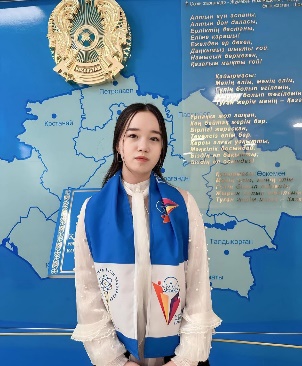 2Сыздыкова Дария Ақпарат министрі 8778 921 67 33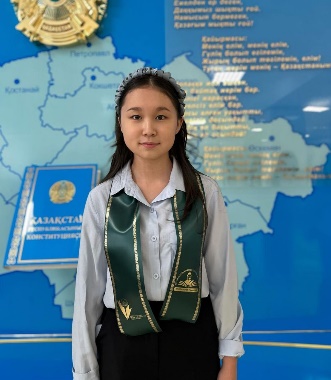 3Искакова ТомирисҚамқорлық министрі 8705 606 65 81 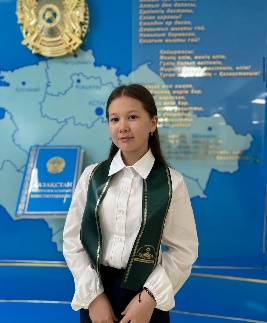 4Мухамеджанова Нұрайым Мәдениет министрі 8700 333 03 29 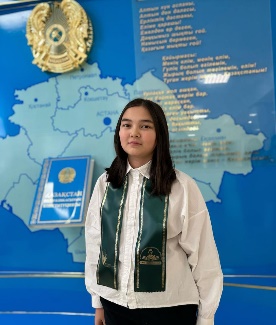 5Мади Гулайым Экология министрі8708 354 81 76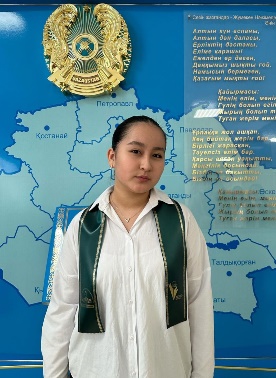 6Әділбек АсылбекСпорт министрі 8778 317 01 14 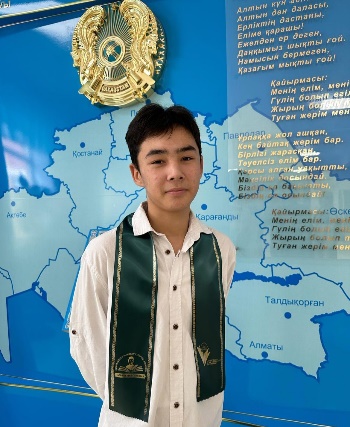 7Мизамхан Дінмұхаммед Құқық және әділет министрі 8747 687 92 72 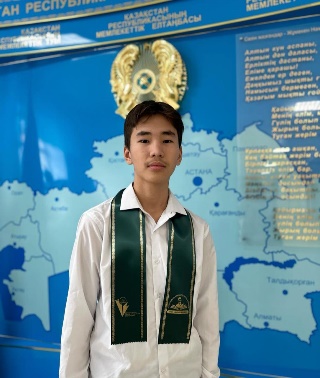 8Байжан Ернұр Дебат фракциясы 8778 946 81 30 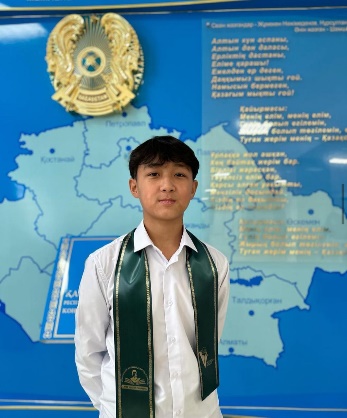 9Жаңабек Асылзат Ақпарат министрі 8707 789 79 64 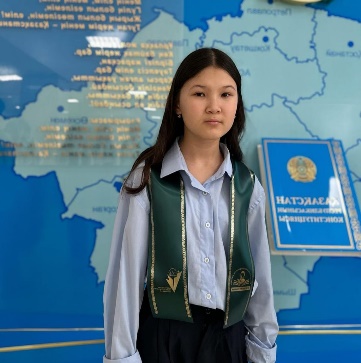 